муниципальное бюджетное общеобразовательное учреждение средняяобщеобразовательная школа № 24ПРИКАЗ01.09.2022	№ 152-о/дНовочеркасскОб утверждении плана работы комиссии на 2022-2023 уч.годВ соответствии с Федеральным законом от 25 декабря 2008г. № 273-03 «О противодействии коррупции», Положением о комиссии по профилактике и противодействию коррупции в муниципальном бюджетном общеобразовательном учреждение средней общеобразовательной школы № 24 и с целью реализации антикоррупционной политики школыПРИКАЗЫВАЮ:Утвердить план мероприятий на 2022-2023 учебный год попрофилактике и противодействию коррупции в муниципальном бюджетном	общеобразовательном	учреждение	среднейобщеобразовательной школы № 24(приложение).Комиссии по профилактике и противодействию коррупции комиссии в муниципальном бюджетном общеобразовательном учреждение средней общеобразовательной школы № 24 руководствоваться в своей работе данным планом.Разместить план на официальном сайте школы (Смольнякова О.В).Контроль за исполнение приказа оставляю за собой.Директор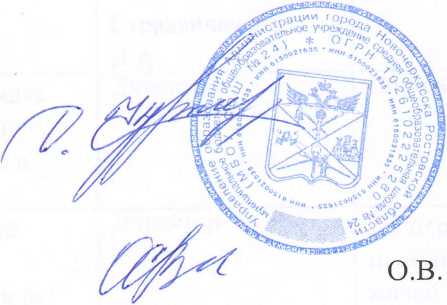 